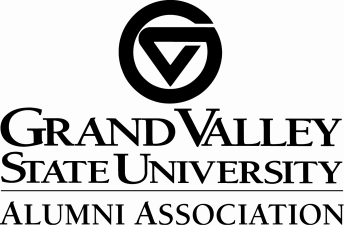 Alumni Association Board of DirectorsStatement of InterestThe GVSU Alumni Association invites you to state your interest in serving on the GVSU Alumni Association Board of Directors, or to be available to serve on working committees of the Board.  Members of the Board act as a voice for all members of the alumni population, serve as ambassadors to the university, and are expected to attend meetings and events throughout the year.Eligibility Requirements:Must be a graduate of  who has demonstrated service to the University.Must be willing to make a strong commitment to the Alumni Association and its projects.Must have demonstrated dependability in carrying out assigned tasks.Interested Party: (please print)Last Name:      			 First Name:       			MI:      Class Year(s):      		 		Degree(s):      Address:      City:      				 State:      		 Zip:      Phone (H):      			 Phone (day):      Email:      							 Fax:      I’m interested in serving on Board of Directors:  	 Yes		 NoPlease choose one of the following committee(s):								 Activities/Volunteer Committee Awards/Nominating Committee Fundraising Committee Liaison CommitteeMembers of the Board of Directors are university leaders and therefore expected to financially support the university in some capacity. I am already a donor    I plan to give as a board member  I do not plan to givePlease attach a document explaining your reasons for interest as well as a resume/curriculum vitae and any background information that may help describe your experience and dedication to Grand Valley State University.PLEASE RETURN TO:Email: alumni@gvsu.eduFax: 616-331-3596Mail:  Alumni AssociationAlumni House and 